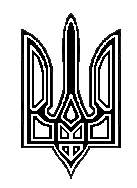 Поліська середня загальноосвітня школа І-ІІІ ступенівКоростенського району Житомирської областіНАКАЗ24.05.2018 р.                                                                                                  № 25Про затвердження освітньої програми для 1-2 класів Поліської СЗШ І- ІІІ ступенів На виконання наказу МОН України № 268 від 21.03.2018 року «Про затвердження типових освітніх та навчальних програм для 1-2 класів закладів загальної середньої освіти», статті 64 Закону України «Про освіту», постанови Кабінету Міністрів України від 21 лютого 2018 р. № 87 «Про затвердження Державного стандарту початкової освіти», рішення колегії Міністерства освіти і науки України (протокол    № 2/2-2 від 22.02.2018), рішення педагогічної ради Поліської СЗШ І-ІІІ ступенів (протокол № 9 від 15.05.2018),НАКАЗУЮ:Затвердити освітню програму для 1-2 класів Поліської СЗШ І-ІІІ ступенів, що додається.Ввести освітню програму для 1-2 класів Поліської СЗШ І-ІІІ ступенів в дію поетапно:у 1 класі з 2018/2019 навчального року;у 2 класі з 2019/2020 навчального року.Секретарю Гурській А. Л. забезпечити оприлюднення освітньої програми для 1-2 класів Поліської СЗШ І-ІІІ ступенів на веб-сайті школи.                                                                                            До 11.06.2018 року.Вчителю початкових класів Прокопчук Л. А. забезпечити реалізацію змісту освітньої програми та навчальної програми для 1 класу Поліської СЗШ І-ІІІ ступенів.                                                                                                   Протягом 2018-2019 навчального року.Контроль за виконанням наказу покласти на заступника директора з навчально-виховної роботи Котенка Д.В.Директор школи                                           Годованець Б.В.Поліська середня загальноосвітня школа І-ІІІ ступенівКоростенського району Житомирської областіНАКАЗ24.05.2018 р.                                                                                                  № 26Про затвердження освітньої програми для 2-4 класів Поліської СЗШ І- ІІІ ступенів На виконання наказу МОН України № 407 від 20.04.2018 року «Про затвердження типової освітньої програми закладів загальної середньої освіти І ступеня», статті 64 Закону України «Про освіту», з метою впровадження Державного стандарту початкової загальної освіти, затвердженого постановою Кабінету Міністрів України від 20 квітня 2011 року № 462, рішення педагогічної ради Поліської СЗШ І-ІІІ ступенів (протокол № 9 від 15.05.2018),НАКАЗУЮ:Затвердити освітню програму для 2-4 класів Поліської СЗШ І-ІІІ ступенів, що додається.Ввести освітню програму в дію з 2018/2019 навчального року для 2-4 класів Поліської СЗШ І-ІІІ ступенів.Секретарю Гурській А. Л. забезпечити оприлюднення освітньої програми для 2-4 класів Поліської СЗШ І-ІІІ ступенів на веб-сайті школи.                                                                                            До 11.06.2018 року.Вчителям, які викладатимуть у 2-4 класах забезпечити реалізацію змісту освітньої програми для 2-4 класів Поліської СЗШ І-ІІІ ступенів.                                                                                                   Протягом 2018-2019 навчального року.Визнати таким, що втратив чинність, наказ МОН України від 10 червня 2011 року № 572 «Про Типові навчальні плани початкової школи».Контроль за виконанням наказу покласти на заступника директора з навчально-виховної роботи Котенка Д.В.Директор школи                                           Годованець Б.В.Поліська середня загальноосвітня школа І-ІІІ ступенівКоростенського району Житомирської областіНАКАЗ24.05.2018 р.                                                                                                  № 27Про затвердження освітньої програми для 5-9 класів Поліської СЗШ І- ІІІ ступенів На виконання наказу МОН України № 405 від 20.04.2018 року «Про затвердження типової освітньої програми закладів загальної середньої освіти ІІ ступеня», статті 64 Закону України «Про освіту», з метою впровадження Державного стандарту базової і повної загальної освіти, затвердженого постановою Кабінету Міністрів України від 23 листопада 2011 року № 1392, рішення педагогічної ради Поліської СЗШ І-ІІІ ступенів (протокол № 9 від 15.05.2018),НАКАЗУЮ:Затвердити освітню програму для 5-9 класів Поліської СЗШ І-ІІІ ступенів, що додається.Ввести освітню програму в дію з 2018/2019 навчального року для 5-9 класів Поліської СЗШ І-ІІІ ступенів.Секретарю Гурській А. Л. забезпечити оприлюднення освітньої програми для 5-9 класів Поліської СЗШ І-ІІІ ступенів на веб-сайті школи.                                                                                            До 11.06.2018 року.Вчителям, які викладатимуть у 5-9 класах забезпечити реалізацію змісту освітньої програми для 5-9 класів Поліської СЗШ І-ІІІ ступенів.                                                                                                   Протягом 2018-2019 навчального року.Визнати таким, що втратив чинність, наказ МОН України від 03 квітня 2012 року № 409 «Про затвердження Типових навчальних планів загальноосвітніх навчальних закладів ІІ ступеня»(зі змінами).Контроль за виконанням наказу покласти на заступника директора з навчально-виховної роботи Котенка Д.В.Директор школи                                           Годованець Б.В.Поліська середня загальноосвітня школа І-ІІІ ступенівКоростенського району Житомирської областіНАКАЗ24.05.2018 р.                                                                                                  № 28Про затвердження освітньої програми для 10-11 класів Поліської СЗШ І- ІІІ ступенів На виконання наказу МОН України № 408 від 20.04.2018 року «Про затвердження типової освітньої програми закладів загальної середньої освіти ІІІ ступеня», статті 64 Закону України «Про освіту», з метою впровадження Державного стандарту базової і повної загальної освіти, затвердженого постановою Кабінету Міністрів України від 23 листопада 2011 року № 1392, рішення педагогічної ради Поліської СЗШ І-ІІІ ступенів (протокол № 9 від 15.05.2018),НАКАЗУЮ:Затвердити освітню програму для 10-11 класів Поліської СЗШ І-ІІІ ступенів, що додається.Ввести освітню програму в дію поетапно: у 10 класі з 2018/2019 навчального року;у 11 класі з 2019/2020 навчального року.Секретарю Гурській А. Л. забезпечити оприлюднення освітньої програми для 10-11 класів Поліської СЗШ І-ІІІ ступенів на веб-сайті школи.                                                                                            До 11.06.2018 року.Вчителям, які викладатимуть у 10-11 класах забезпечити реалізацію змісту освітньої програми для 10-11 класів Поліської СЗШ І-ІІІ ступенів.                                                                                                   Протягом 2018-2019 навчального року.Визнати таким, що втратив чинність, наказ МОН України від 11 липня 2017 року № 995 «Про типові навчальні плани для 10-11 класів загальноосвітніх навчальних закладів»(зі змінами).Контроль за виконанням наказу покласти на заступника директора з навчально-виховної роботи Котенка Д.В.Директор школи                                           Годованець Б.В.Поліська середня загальноосвітня школа І-ІІІ ступенівКоростенського району Житомирської областіНАКАЗ24.05.2018 р.                                                                                                  № 29Про затвердження освітньої програми для 11 класу Поліської СЗШ І- ІІІ ступенів На виконання наказу МОН України № 406 від 20.04.2018 року «Про затвердження типової освітньої програми закладів загальної середньої освіти ІІІ ступеня», статті 64 Закону України «Про освіту», з метою впровадження Державного стандарту базової і повної загальної освіти, затвердженого постановою Кабінету Міністрів України від 14 січня 2004 року № 24, рішення педагогічної ради Поліської СЗШ І-ІІІ ступенів (протокол № 9 від 15.05.2018),НАКАЗУЮ:Затвердити освітню програму для 11 класу Поліської СЗШ І-ІІІ ступенів, що додається.Ввести освітню програму в дію для 11 класу Поліської СЗШ І-ІІІ ступенів на 2018/2019 навчальний рік.Секретарю Гурській А. Л. забезпечити оприлюднення освітньої програми для 11 класу Поліської СЗШ І-ІІІ ступенів на веб-сайті школи.                                                                                            До 11.06.2018 року.Вчителям, які викладатимуть у 11 класах забезпечити реалізацію змісту освітньої програми для 11 класу Поліської СЗШ І-ІІІ ступенів.                                                                                                   Протягом 2018-2019 навчального року.Визнати таким, що втратив чинність, наказ Міністерства освіти і науки України від 27 серпня 2010 року № 834 «Про затвердження Типових навчальних планів загальноосвітніх навчальних закладів ІІІ ступеня»(зі змінами).Контроль за виконанням наказу покласти на заступника директора з навчально-виховної роботи Котенка Д.В.Директор школи                                           Годованець Б.В.